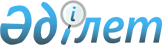 Қарағанды қалалық мәслихатының 2020 жылғы 24 желтоқсандағы № 595 "Қарағанды қаласының 2021-2023 жылдарға арналған бюджеті туралы" шешіміне өзгерістер енгізу туралыҚарағанды қалалық мәслихатының 2021 жылғы 3 қарашадағы № 92 шешімі. Қазақстан Республикасының Әділет министрлігінде 2021 жылғы 12 қарашада № 25118 болып тіркелді
      Қарағанды қалалық мәслихаты ШЕШТІ:
      1. Қарағанды қалалық мәслихатының "Қарағанды қаласының 2021-2023 жылдарға арналған бюджеті туралы" 2020 жылғы 24 желтоқсандағы № 595 (Нормативтік құқықтық актілерді мемлекеттік тіркеу тізілімінде № 21 939 болып тіркелген) шешіміне келесі өзгерістер енгізілсін:
      Көрсетілген шешімнің 1-тармағы жаңа редакцияда жазылсын:
      "1. Қаланың 2021-2023 жылдарға арналған, оның ішінде 2021 жылға арналған бюджеті тиісінше 1, 2 және 3 қосымшаларға сәйкес, келесі көлемдерде бекітілсін:
      1) кірістер – 86 104 113 мың теңге, оның ішінде:
      салықтық түсімдер – 52 611 512 мың теңге;
      салықтық емес түсiмдер – 535 325 мың теңге;
      негізгі капиталды сатудан түсетін түсімдер – 4 928 936 мың теңге;
      трансферттердің түсімдері – 28 028 340 мың теңге;
      2) шығындар – 87 985 247 мың теңге;
      3) таза бюджеттік кредиттеу – 809 067 мың теңге, оның ішінде:
      бюджеттік кредиттер – 1 000 688 мың теңге;
      бюджеттік кредиттерді өтеу – 191 621 мың теңге;
      4) қаржы активтерімен жасалатын операциялар бойынша сальдо – 240 868 мың теңге, оның ішінде:
      қаржы активтерін сатып алу – 240 868 мың теңге;
      мемлекеттің қаржы активтерін сатудан түсетін түсімдер – 0 мың теңге;
      5) бюджет тапшылығы (профициті) – -2 931 069 мың теңге;
      6) бюджет тапшылығын қаржыландыру (профицитін пайдалану) - 2 931 069 мың теңге, оның ішінде:
      қарыздар түсімдері – 1 000 688 мың теңге;
      қарыздарды өтеу – 3 525 841 мың теңге;
      бюджеттік қаражаттың пайдаланылатын қалдықтары – 5 456 222 мың теңге.";
      2-тармақ келесі редакцияда жазылсын:
      "2. Қарағанды қаласы әкімдігінің 2021 жылға арналған резерві 103 434 мың теңге сомасында бекітілсін.";
      көрсетілген шешімнің 1, 4, 5 қосымшалары осы шешімнің 1, 2, 3 қосымшаларына сәйкес жаңа редакцияда жазылсын.
      2. Осы шешім 2021 жылғы 1 қаңтарынан бастап қолданысқа енгізіледі. Қарағанды қаласының 2021 жылға арналған бюджеті Қаланың 2021 жылға арналған бюджетінің түсімдері мен шығыстарының құрамында ескерілген облыстық бюджеттен нысаналы трансферттер және бюджеттік кредиттер Қарағанды қаласының Қазыбек би атындағы және Октябрь аудандарының 2021 жылға арналған бюджеттік бағдарламалары
					© 2012. Қазақстан Республикасы Әділет министрлігінің «Қазақстан Республикасының Заңнама және құқықтық ақпарат институты» ШЖҚ РМК
				
      Мәслихатының хатшысы

К. Бексултанов
Қарағанды қалалық
мәслихатының
2021 жылғы 3
қарашадағы
№ 92
шешіміне 1-қосымшаҚарағанды қалалық мәслихатының
2020 жылғы "24" желтоқсандағы
№595 шешіміне
1- қосымша
Санаты
Санаты
Санаты
Санаты
Сома, мың теңге
Сыныбы
Сыныбы
Сыныбы
Сома, мың теңге
Кіші сыныбы
Кіші сыныбы
Сома, мың теңге
Атауы
Сома, мың теңге
1
2
3
4
5
1. Кірістер
86 104 113
1
Салықтық түсімдер
52 611 512
01
Табыс салығы
26 082 508
1
Корпоративтік табыс салығы
8 647 811
2
Жеке табыс салығы
17 434 697
03
Әлеуметтiк салық
12 197 962
1
Әлеуметтік салық
12 197 962
04
Меншiкке салынатын салықтар
6 636 712
1
Мүлiкке салынатын салықтар
3 521 005
3
Жер салығы
728 350
4
Көлiк құралдарына салынатын салық
2 387 357
05
Тауарларға, жұмыстарға және қызметтерге салынатын iшкi салықтар
7 089 330
2
Акциздер
5 758 236
3
Табиғи және басқа да ресурстарды пайдаланғаны үшiн түсетiн түсiмдер
533 332
4
Кәсiпкерлiк және кәсiби қызметтi жүргiзгенi үшiн алынатын алымдар
797 762
08
Заңдық маңызы бар әрекеттерді жасағаны және (немесе) оған уәкілеттігі бар мемлекеттік органдар немесе лауазымды адамдар құжаттар бергені үшін алынатын міндетті төлемдер
605 000
1
Мемлекеттік баж
605 000
2
Салықтық емес түсiмдер
535 325
01
Мемлекеттік меншіктен түсетін кірістер
66 344
1
Мемлекеттік кәсiпорындардың таза кірiсi бөлігінің түсімдері
1 588
4
Мемлекет меншігінде тұрған, заңды тұлғалардағы қатысу үлесіне кірістер
4 054
5
Мемлекет меншiгіндегі мүлiктi жалға беруден түсетін кірістер
57 000
7
Мемлекеттік бюджеттен берілген кредиттер бойынша сыйақылар
3 702
04
Мемлекеттік бюджеттен қаржыландырылатын, сондай-ақ Қазақстан Республикасы Ұлттық Банкінің бюджетінен (шығыстар сметасынан) ұсталатын және қаржыландырылатын мемлекеттік мекемелер салатын айыппұлдар, өсімпұлдар, санкциялар, өндіріп алулар
3 200
1
Мұнай секторы ұйымдарынан және Жәбірленушілерге өтемақы қорына түсетін түсімдерді қоспағанда, мемлекеттік бюджеттен қаржыландырылатын, сондай-ақ Қазақстан Республикасы Ұлттық Банкінің бюджетінен (шығыстар сметасынан) ұсталатын және қаржыландырылатын мемлекеттік мекемелер салатын айыппұлдар, өсімпұлдар, санкциялар, өндіріп алулар
3 200
06
Басқа да салықтық емес түсiмдер
465 781
1
Басқа да салықтық емес түсiмдер
465 781
3
Негізгі капиталды сатудан түсетін түсімдер
4 928 936
01
Мемлекеттік мекемелерге бекітілген мемлекеттік мүлікті сату
4 093 936
1
Мемлекеттік мекемелерге бекітілген мемлекеттік мүлікті сату
4 093 936
03
Жердi және материалдық емес активтердi сату
835 000
1
Жерді сату
490 000
2
Материалдық емес активтерді сату
345 000
4
Трансферттердің түсімдері
28 028 340
02
Мемлекеттік басқарудың жоғары тұрған органдарынан түсетін трансферттер
28 028 340
2
Облыстық бюджеттен түсетін трансферттер
28 028 340
Функционалдық топ
Функционалдық топ
Функционалдық топ
Функционалдық топ
Функционалдық топ
Сома,мың теңге
Функционалдық кіші топ
Функционалдық кіші топ
Функционалдық кіші топ
Функционалдық кіші топ
Сома,мың теңге
Бюджеттік бағдарламалардың әкiмшiсi
Бюджеттік бағдарламалардың әкiмшiсi
Бюджеттік бағдарламалардың әкiмшiсi
Сома,мың теңге
Бағдарлама
Бағдарлама
Сома,мың теңге
Атауы
Сома,мың теңге
1
2
3
4
5
II. Шығындар
87 985 247
01
Жалпы сипаттағы мемлекеттiк қызметтер 
1 643 919
1
Мемлекеттiк басқарудың жалпы функцияларын орындайтын өкiлдi, атқарушы және басқа органдар
1 130 322
112
Аудан (облыстық маңызы бар қала) мәслихатының аппараты
88 631
001
Аудан (облыстық маңызы бар қала) мәслихатының қызметін қамтамасыз ету жөніндегі қызметтер
88 631
122
Аудан (облыстық маңызы бар қала) әкімінің аппараты
443 388
001
Аудан (облыстық маңызы бар қала) әкімінің қызметін қамтамасыз ету жөніндегі қызметтер
443388
123
Қаладағы аудан әкімінің аппараты
598 303
001
Қаладағы аудан әкімінің қызметін қамтамасыз ету жөніндегі қызметтер
527695
022
Мемлекеттік органның күрделі шығыстары
70608
2
Қаржылық қызмет
131 632
459
Ауданның (облыстық маңызы бар қаланың) экономика және қаржы бөлімі
21 383
003
Салық салу мақсатында мүлікті бағалауды жүргізу
21 383
489
Ауданның (облыстық маңызы бар қаланың) мемлекеттік активтер және сатып алу бөлімі
110 249
001
Жергілікті деңгейде мемлекеттік активтер мен сатып алуды басқару саласындағы мемлекеттік саясатты іске асыру жөніндегі қызметтер
68263
005
Жекешелендіру, коммуналдық меншікті басқару, жекешелендіруден кейінгі қызмет және осыған байланысты дауларды реттеу
8232
007
Коммуналдық меншікке мүлікті сатып алу
33754
5
Жоспарлау және статистикалық қызмет
300
459
Ауданның (облыстық маңызы бар қаланың) экономика және қаржы бөлімі
300
061
Бюджеттік инвестициялар және мемлекеттік-жекешелік әріптестік, оның ішінде концессия мәселелері жөніндегі құжаттаманы сараптау және бағалау
300
9
Жалпы сипаттағы өзге де мемлекеттiк қызметтер
381 665
454
Ауданның (облыстық маңызы бар қаланың) кәсіпкерлік және ауыл шаруашылығы бөлімі
82 789
001
Жергілікті деңгейде кәсіпкерлікті және ауыл шаруашылығын дамыту саласындағы мемлекеттік саясатты іске асыру жөніндегі қызметтер
82789
459
Ауданның (облыстық маңызы бар қаланың) экономика және қаржы бөлімі
138 204
001
Ауданның (облыстық маңызы бар қаланың) экономикалық саясаттын қалыптастыру мен дамыту, мемлекеттік жоспарлау, бюджеттік атқару және коммуналдық меншігін басқару саласындағы мемлекеттік саясатты іске асыру жөніндегі қызметтер
138204
467
Ауданның (облыстық маңызы бар қаланың) құрылыс бөлімі
200
040
Мемлекеттік органдардың объектілерін дамыту
200
490
Ауданның (облыстық маңызы бар қаланың) коммуналдық шаруашылығы, жолаушылар көлігі және автомобиль жолдары бөлімі
160 472
001
Жергілікті деңгейде коммуналдық шаруашылық, жолаушылар көлігі және автомобиль жолдары саласындағы мемлекеттік саясатты іске асыру жөніндегі қызметтер
160472
02
Қорғаныс
154 074
1
Әскери мұқтаждар
153 890
122
Аудан (облыстық маңызы бар қала) әкімінің аппараты
153 890
005
Жалпыға бірдей әскери міндетті атқару шеңберіндегі іс-шаралар
153890
2
Төтенше жағдайлар жөнiндегi жұмыстарды ұйымдастыру
184
122
Аудан (облыстық маңызы бар қала) әкімінің аппараты
184
006
Аудан (облыстық маңызы бар қала) ауқымындағы төтенше жағдайлардың алдын алу және оларды жою
184
03
Қоғамдық тәртіп, қауіпсіздік, құқықтық, сот, қылмыстық-атқару қызметі
542 845
9
Қоғамдық тәртіп және қауіпсіздік саласындағы басқа да қызметтер
542 845
490
Ауданның (облыстық маңызы бар қаланың) коммуналдық шаруашылығы, жолаушылар көлігі және автомобиль жолдары бөлімі
542 845
021
Елдi мекендерде жол қозғалысы қауiпсiздiгін қамтамасыз ету
542845
06
Әлеуметтiк көмек және әлеуметтiк қамсыздандыру
6 388 389
1
Әлеуметтiк қамсыздандыру
468 365
451
Ауданның (облыстық маңызы бар қаланың) жұмыспен қамту және әлеуметтік бағдарламалар бөлімі
468 365
005
Мемлекеттік атаулы әлеуметтік көмек 
468365
2
Әлеуметтiк көмек
5 158 276
451
Ауданның (облыстық маңызы бар қаланың) жұмыспен қамту және әлеуметтік бағдарламалар бөлімі
5 158 276
002
Жұмыспен қамту бағдарламасы
479081
006
Тұрғын үйге көмек көрсету
19777
007
Жергілікті өкілетті органдардың шешімі бойынша мұқтаж азаматтардың жекелеген топтарына әлеуметтік көмек
1585785
010
Үйден тәрбиеленіп оқытылатын мүгедек балаларды материалдық қамтамасыз ету
4027
013
Белгіленген тұрғылықты жері жоқ тұлғаларды әлеуметтік бейімдеу
106293
014
Мұқтаж азаматтарға үйде әлеуметтiк көмек көрсету
699294
017
Оңалтудың жеке бағдарламасына сәйкес мұқтаж мүгедектерді протездік-ортопедиялық көмек, сурдотехникалық құралдар, тифлотехникалық құралдар, санаторий-курорттық емделу, міндетті гигиеналық құралдармен қамтамасыз ету, арнаулы жүріп-тұру құралдары, қозғалуға қиындығы бар бірінші топтағы мүгедектерге жеке көмекшінің және есту бойынша мүгедектерге қолмен көрсететін тіл маманының қызметтері мен қамтамасыз ету
2113928
023
Жұмыспен қамту орталықтарының қызметін қамтамасыз ету
150091
9
Әлеуметтiк көмек және әлеуметтiк қамтамасыз ету салаларындағы өзге де қызметтер
761 748
451
Ауданның (облыстық маңызы бар қаланың) жұмыспен қамту және әлеуметтік бағдарламалар бөлімі
761 748
001
Жергілікті деңгейде халық үшін әлеуметтік бағдарламаларды жұмыспен қамтуды қамтамасыз етуді іске асыру саласындағы мемлекеттік саясатты іске асыру жөніндегі қызметтер
218055
011
Жәрдемақыларды және басқа да әлеуметтік төлемдерді есептеу, төлеу мен жеткізу бойынша қызметтерге ақы төлеу
8008
050
Қазақстан Республикасында мүгедектердің құқықтарын қамтамасыз етуге және өмір сүру сапасын жақсарту
362959
054
Үкіметтік емес ұйымдарда мемлекеттік әлеуметтік тапсырысты орналастыру
10738
067
Ведомстволық бағыныстағы мемлекеттік мекемелер мен ұйымдардың күрделі шығыстары
11988
094
Әлеуметтік көмек ретінде тұрғын үй сертификаттарын беру
150000
07
Тұрғын үй-коммуналдық шаруашылық
13 740 010
1
Тұрғын үй шаруашылығы
4 303 959
467
Ауданның (облыстық маңызы бар қаланың) құрылыс бөлімі
4 207 795
003
Коммуналдық тұрғын үй қорының тұрғын үйін жобалау және (немесе) салу, реконструкциялау
2345109
004
Инженерлік-коммуникациялық инфрақұрылымды жобалау, дамыту және (немесе) жайластыру
962559
098
Коммуналдық тұрғын үй қорының тұрғын үйлерін сатып алу
900127
479
Ауданның (облыстық маңызы бар қаланың) тұрғын үй инспекциясы бөлімі 
35 765
001
Жергілікті деңгейде тұрғын үй қоры саласындағы мемлекеттік саясатты іске асыру жөніндегі қызметтер
33608
005
Мемлекеттік органның күрделі шығыстары
2157
491
Ауданның (облыстық маңызы бар қаланың) тұрғын үй қатынастары бөлімі
60 399
001
Жергілікті деңгейде тұрғын үй қоры саласындағы мемлекеттік саясатты іске асыру жөніндегі қызметтер
58944
007
Авариялық және ескiрген тұрғын үйлердi бұзу
1455
2
Коммуналдық шаруашылық
2 796 667
467
Ауданның (облыстық маңызы бар қаланың) құрылыс бөлімі
857 565
005
Коммуналдық шаруашылығын дамыту
2 114
006
Сумен жабдықтау және су бұру жүйесін дамыту
855 451
490
Ауданның (облыстық маңызы бар қаланың) коммуналдық шаруашылығы, жолаушылар көлігі және автомобиль жолдары бөлімі
1 939 102
026
Ауданның (облыстық маңызы бар қаланың) коммуналдық меншігіндегі жылу желілерін пайдалануды ұйымдастыру
32215
028
Коммуналдық шаруашылықты дамыту
1806887
029
Сумен жабдықтау және су бұру жүйелерін дамыту
100000
3
Елді-мекендерді көркейту
6 639 384
123
Қаладағы аудан әкімінің аппараты
6 565 383
008
Елді мекендердегі көшелерді жарықтандыру
762986
009
Елді мекендердің санитариясын қамтамасыз ету
4178207
010
Жерлеу орындарын ұстау және туыстары жоқ адамдарды жерлеу
13177
011
Елді мекендерді абаттандыру мен көгалдандыру
1611013
490
Ауданның (облыстық маңызы бар қаланың) коммуналдық шаруашылығы, жолаушылар көлігі және автомобиль жолдары бөлімі
74 001
018
Елдi мекендердi абаттандыру және көгалдандыру
74001
08
Мәдениет, спорт, туризм және ақпараттық кеңістiк
2 995 049
1
Мәдениет саласындағы қызмет
2 348 222
457
Ауданның (облыстық маңызы бар қаланың) мәдениет, тілдерді дамыту, дене шынықтыру және спорт бөлімі
2 348 222
003
Мәдени-демалыс жұмысын қолдау
2 107 306
005
Зоопарктер мен дендропарктердiң жұмыс iстеуiн қамтамасыз ету
240 916
2
Спорт
40 570
457
Ауданның (облыстық маңызы бар қаланың) мәдениет, тілдерді дамыту, дене шынықтыру және спорт бөлімі
40 570
008
Ұлттық және бұқаралық спорт түрлерін дамыту
20612
009
Аудандық (облыстық маңызы бар қалалық) деңгейде спорттық жарыстар өткiзу
12852
010
Әртүрлi спорт түрлерi бойынша аудан (облыстық маңызы бар қала) құрама командаларының мүшелерiн дайындау және олардың облыстық спорт жарыстарына қатысуы
7106
3
Ақпараттық кеңiстiк
354 017
456
Ауданның (облыстық маңызы бар қаланың) ішкі саясат бөлімі
105 329
002
Мемлекеттік ақпараттық саясат жүргізу жөніндегі қызметтер
105329
457
Ауданның (облыстық маңызы бар қаланың) мәдениет, тілдерді дамыту, дене шынықтыру және спорт бөлімі
248 688
006
Аудандық (қалалық) кiтапханалардың жұмыс iстеуi
238588
007
Мемлекеттiк тiлдi және Қазақстан халқының басқа да тiлдерін дамыту
10100
9
Мәдениет, спорт, туризм және ақпараттық кеңiстiктi ұйымдастыру жөнiндегi өзге де қызметтер
252 240
456
Ауданның (облыстық маңызы бар қаланың) ішкі саясат бөлімі
170 748
001
Жергілікті деңгейде ақпарат, мемлекеттілікті нығайту және азаматтардың әлеуметтік сенімділігін қалыптастыру саласында мемлекеттік саясатты іске асыру жөніндегі қызметтер
54530
003
Жастар саясаты саласында іс-шараларды іске асыру
116218
457
Ауданның (облыстық маңызы бар қаланың) мәдениет, тілдерді дамыту, дене шынықтыру және спорт бөлімі
81 492
001
Жергілікті деңгейде мәдениет, тілдерді дамыту, дене шынықтыру және спорт саласында мемлекеттік саясатты іске асыру жөніндегі қызметтер
79294
032
Ведомстволық бағыныстағы мемлекеттік мекемелер мен ұйымдардың күрделі шығыстары
2198
09
Отын-энергетика кешенi және жер қойнауын пайдалану
3 706 766
9
Отын-энергетика кешені және жер қойнауын пайдалану саласындағы өзге де қызметтер
3 706 766
467
Ауданның (облыстық маңызы бар қаланың) құрылыс бөлімі
3 706 766
036
Газ тасымалдау жүйесін дамыту 
3706766
10
Ауыл, су, орман, балық шаруашылығы, ерекше қорғалатын табиғи аумақтар, қоршаған ортаны және жануарлар дүниесін қорғау, жер қатынастары
85 871
6
Жер қатынастары
85 871
463
Ауданның (облыстық маңызы бар қаланың) жер қатынастары бөлімі
85 871
001
Аудан (облыстық маңызы бар қала) аумағында жер қатынастарын реттеу саласындағы мемлекеттік саясатты іске асыру жөніндегі қызметтер
78741
004
Жердi аймақтарға бөлу жөнiндегi жұмыстарды ұйымдастыру
7130
11
Өнеркәсіп, сәулет, қала құрылысы және құрылыс қызметі
200 457
2
Сәулет, қала құрылысы және құрылыс қызметі
200 457
467
Ауданның (облыстық маңызы бар қаланың) құрылыс бөлімі
83 091
001
Жергілікті деңгейде құрылыс саласындағы мемлекеттік саясатты іске асыру жөніндегі қызметтер
83091
468
Ауданның (облыстық маңызы бар қаланың) сәулет және қала құрылысы бөлімі
117 366
001
Жергілікті деңгейде сәулет және қала құрылысы саласындағы мемлекеттік саясатты іске асыру жөніндегі қызметтер
69069
003
Аудан аумағында қала құрылысын дамыту схемаларын және елді мекендердің бас жоспарларын әзірлеу
48297
12
Көлiк және коммуникация
17 251 132
1
Автомобиль көлiгi
12 906 983
490
Ауданның (облыстық маңызы бар қаланың) коммуналдық шаруашылығы, жолаушылар көлігі және автомобиль жолдары бөлімі
12 906 983
022
Көлік инфрақұрылымын дамыту
2213484
023
Автомобиль жолдарының жұмыс істеуін қамтамасыз ету
590527
045
Аудандық маңызы бар автомобиль жолдарын және елді-мекендердің көшелерін күрделі және орташа жөндеу
10102972
9
Көлiк және коммуникациялар саласындағы өзге де қызметтер
4 344 149
490
Ауданның (облыстық маңызы бар қаланың) коммуналдық шаруашылығы, жолаушылар көлігі және автомобиль жолдары бөлімі
4 344 149
037
Әлеуметтік маңызы бар қалалық (ауылдық), қала маңындағы және ауданішілік қатынастар бойынша жолаушылар тасымалдарын субсидиялау
4344149
13
Басқалар
8 340 371
9
Басқалар
8 340 371
459
Ауданның (облыстық маңызы бар қаланың) экономика және қаржы бөлімі
103 434
012
Ауданның (облыстық маңызы бар қаланың) жергілікті атқарушы органының резерві 
103434
467
Ауданның (облыстық маңызы бар қаланың) құрылыс бөлімі
8 236 937
077
Өңірлерді дамытудың 2025 жылға дейінгі мемлекеттік бағдарламасы шеңберінде инженерлік инфрақұрылымды дамыту
8236937
14
Борышқа қызмет көрсету
1 449 523
1
Борышқа қызмет көрсету
1 449 523
459
Ауданның (облыстық маңызы бар қаланың) экономика және қаржы бөлімі
1 449 523
021
Жергілікті атқарушы органдардың облыстық бюджеттен қарыздар бойынша сыйақылар мен өзге де төлемдерді төлеу бойынша борышына қызмет көрсету
1449523
15
Трансферттер
31 486 841
1
Трансферттер
31 486 841
459
Ауданның (облыстық маңызы бар қаланың) экономика және қаржы бөлімі
31 486 841
006
Пайдаланылмаған (толық пайдаланылмаған) нысаналы трансферттерді қайтару
457337
007
Бюджеттік алып коюлар
398821
024
Заңнаманы өзгертуге байланысты жоғары тұрған бюджеттің шығындарын өтеуге төменгі тұрған бюджеттен ағымдағы нысаналы трансферттер
30630683
III.Таза бюджеттік кредиттеу 
809 067
Бюджеттік кредиттер 
1 000 688
07
Тұрғын үй-коммуналдық шаруашылық
1 000 688
1
Тұрғын үй шаруашылығы
1 000 688
490
Ауданның (облыстық маңызы бар қаланың) коммуналдық шаруашылығы, жолаушылар көлігі және автомобиль жолдары бөлімі
1 000 688
053
Жылу, сумен жабдықтау және су бұру жүйелерін реконструкция және құрылыс үшін кредит беру
1000688
Санаты
Санаты
Санаты
Санаты
Сыныбы
Сыныбы
Сыныбы
Кіші сыныбы
Кіші сыныбы
1
2
3
4
5
Бюджеттік кредиттерді өтеу
191 621
01
Бюджеттік кредиттерді өтеу
191 621
1
Мемлекеттік бюджеттен берілген бюджеттік кредиттерді өтеу
133 503
2
Бюджеттік кредиттердің сомаларын қайтару 
58118
Функционалдық топ
Функционалдық топ
Функционалдық топ
Функционалдық топ
Функционалдық топ
Сома,мың теңге
Функционалдық кіші топ
Функционалдық кіші топ
Функционалдық кіші топ
Функционалдық кіші топ
Сома,мың теңге
Бюджеттік бағдарламалардың әкiмшiсi
Бюджеттік бағдарламалардың әкiмшiсi
Бюджеттік бағдарламалардың әкiмшiсi
Сома,мың теңге
Бағдарлама
Бағдарлама
Сома,мың теңге
Атауы
Сома,мың теңге
1
2
3
4
5
IV. Қаржы активтерімен жасалатын операциялар бойынша сальдо
240 868
Қаржы активтерін сатып алу 
240 868
13
Басқалар
240 868
9
Басқалар
240 868
490
Ауданның (облыстық маңызы бар қаланың) коммуналдық шаруашылығы, жолаушылар көлігі және автомобиль жолдары бөлімі
240 868
065
Заңды тұлғалардың жарғылық капиталын қалыптастыру немесе ұлғайту
240 868
Атауы
V. Бюджет тапшылығы
-2 931 069
VІ. Бюджет тапшылығын қаржыландыру 
2 931 069Қарағанды қалалық
мәслихатының
2021 жылғы 3
қарашадағы
№ 92
шешіміне 2-қосымшаҚарағанды қалалық мәслихатының
2020 жылғы "24" желтоқсандағы
№595 шешіміне
4-қосымша
Атауы
Сома, мың теңге
1
2
Барлығы
29 029 028
оның ішінде:
Ағымдағы нысаналы трансферттер
11 620 054
Нысаналы даму трансферттері
16 408 286
Бюджеттік кредиттер
1 000 688
Ағымдағы нысаналы трансферттер
11 620 054
оның ішінде:
Мемлекеттік мәдени ұйымдар мен мұрағат мекемелерінің басқарушы және негізгі қызметкерлеріне мәдени ұйымдар мен мұрағат мекемелеріндегі ерекше жұмыс жағдайлары үшін лауазымдық жалақыларына қосымша төлемдер белгілеуге
78 130
Халықты әлеуметтік қорғаудың мемлекеттік ұйымдарында арнаулы әлеуметтік қызметтер көрсететін жұмысшылардың жалақысына үстеме ақылар белгілеуге
329 567
Еңбек нарығын дамытуға бағытталған іс-шараларды іске асыруға 
289 430
Мемлекеттік атаулы әлеуметтік көмек төлеуге
405 515
Қазақстан Республикасында мүгедектердің құқықтарын қамтамасыз етуге және өмір сүру сапасын жақсартуға
1 092 652
Объектілерді күзету функцияларын бәсекелес ортаға беруге 
4 816
Аудандық маңызы бар автомобиль жолдарын (қала көшелерін) және елді мекендердің көшелерін орташа және күрделі жөндеуден өткізуге
8 615 028
оның ішінде:
жолдарды орташа жөндеуден өткізуге
846 637
жолдарды күрделі жөндеуден өткізуге
7 768 391
Өнімді жұмыспен қамтуды және жаппай кәсіпкерлікті дамытудың 2017-2021 жылдарға арналған мемлекеттік бағдарламасы шеңберінде еңбек нарығында сұранысқа ие Біліктіліктер мен дағдылар бойынша қысқа мерзімді кәсіптік оқытуға 
66 516
Халықтың әлеуметтік осал топтары және (немесе) аз қамтылған көп балалы отбасылар үшін коммуналдық тұрғын үй қорының тұрғын үйін сатып алуға 
638 400
Бұқаралық спортты дамытуға
100 000
Нысаналы даму трансферттері
16 408 286
оның ішінде:
Инженерлік-коммуникациялық инфрақұрылымды дамыту және (немесе) жайластыруға
797 593
Сумен жабдықтау және су бұру жүйелерін дамытуға
856 620
Газ тасымалдау жүйесін дамытуға
3 644 058
Жылу-энергетикалық жүйесін дамытуға
9 236 937
Көлік инфрақұрылымын дамытуға
1 873 078
Бюджеттік кредиттер
1 000 688
оның ішінде:
Жылу, сумен жабдықтау және су бұру жүйелерін реконструкция және құрылыс үшін 
1 000 688Қарағанды қалалық
мәслихатының
2021 жылғы 3
қарашадағы
№ 92
шешіміне 3-қосымшаҚарағанды қалалық мәслихатының
2020 жылғы "24" желтоқсандағы
№595 шешіміне
5-қосымша
Функционалдық топ
Функционалдық топ
Функционалдық топ
Функционалдық топ
Функционалдық топ
Сома, мың теңге
Функционалдық кіші топ
Функционалдық кіші топ
Функционалдық кіші топ
Функционалдық кіші топ
Сома, мың теңге
Бюджеттік бағдарламалардың әкімшісі
Бюджеттік бағдарламалардың әкімшісі
Бюджеттік бағдарламалардың әкімшісі
Сома, мың теңге
Бағдарлама
Бағдарлама
Сома, мың теңге
Атауы
Сома, мың теңге
1
2
3
4
5
6
Қазыбек би атындағы ауданның бюджеттік бағдарламалары
4 833 924
01
Жалпы сипаттағы мемлекеттiк қызметтер 
319 972
1
Мемлекеттiк басқарудың жалпы функцияларын орындайтын өкiлдi, атқарушы және басқа органдар
319 972
123
Қаладағы аудан әкімінің аппараты
319 972
001
Қаладағы аудан әкімінің қызметін қамтамасыз ету жөніндегі қызметтер
256 111
022
Мемлекеттік органның күрделі шығыстары
63 861
07
Тұрғын үй-коммуналдық шаруашылық
4 513 952
3
Елді-мекендерді көркейту
4 513 952
123
Қаладағы аудан әкімінің аппараты
4 513 952
008
Елді мекендердегі көшелерді жарықтандыру
463 075
009
Елді мекендердің санитариясын қамтамасыз ету
3 019 410
010
Жерлеу орындарын ұстау және туыстары жоқ адамдарды жерлеу
4 441
011
Елді мекендерді абаттандыру мен көгалдандыру
1 027 026
Октябрь ауданның бюджеттік бағдарламалары
2 329 762
01
Жалпы сипаттағы мемлекеттiк қызметтер 
278 331
1
Мемлекеттiк басқарудың жалпы функцияларын орындайтын өкiлдi, атқарушы және басқа органдар
278 331
123
Қаладағы аудан әкімінің аппараты
278 331
001
Қаладағы аудан әкімінің қызметін қамтамасыз ету жөніндегі қызметтер
271 584
022
Мемлекеттік органның күрделі шығыстары
6 747
07
Тұрғын үй-коммуналдық шаруашылық
2 051 431
3
Елді-мекендерді көркейту
2 051 431
123
Қаладағы аудан әкімінің аппараты
2 051 431
008
Елді мекендердегі көшелерді жарықтандыру
299 911
009
Елді мекендердің санитариясын қамтамасыз ету
1 158 797
010
Жерлеу орындарын ұстау және туыстары жоқ адамдарды жерлеу
8 736
011
Елді мекендерді абаттандыру мен көгалдандыру
583 987